La référence au programme de 2020 pour le cycle 2 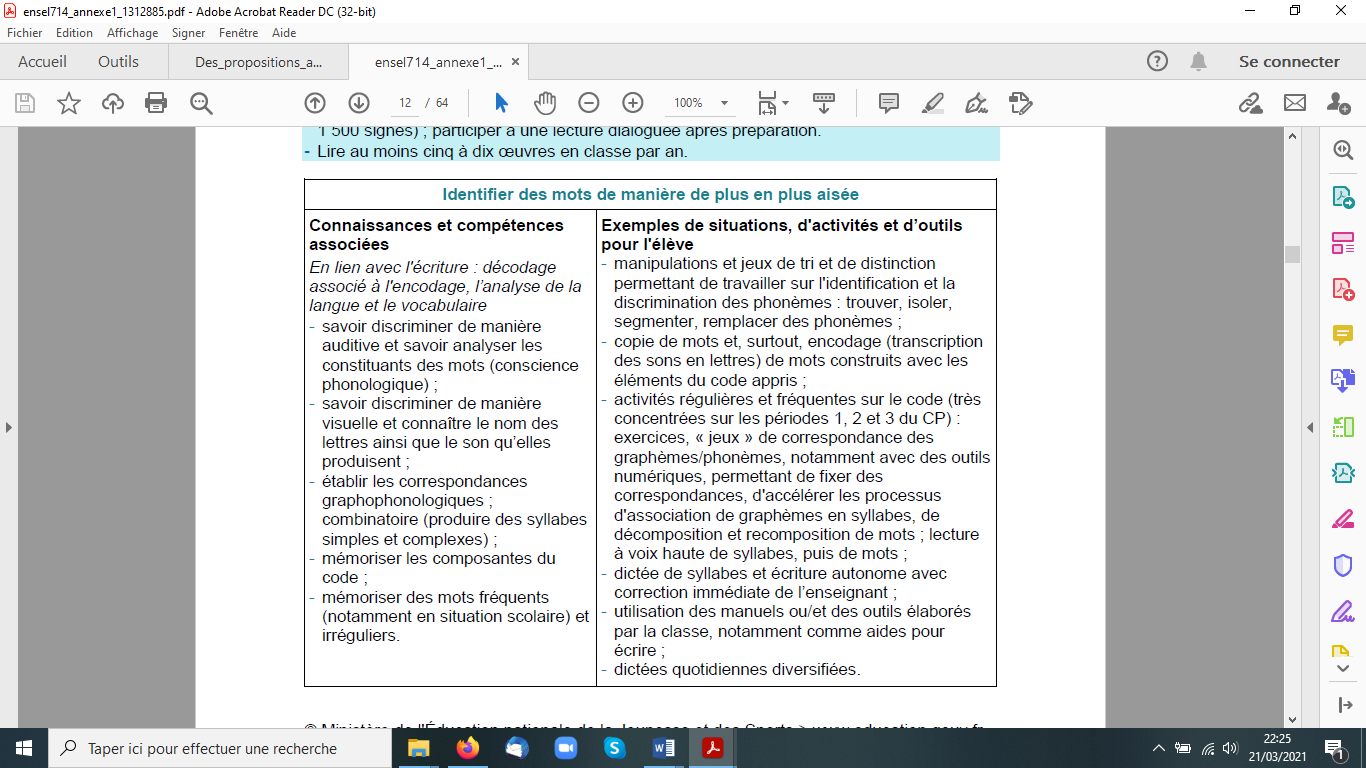 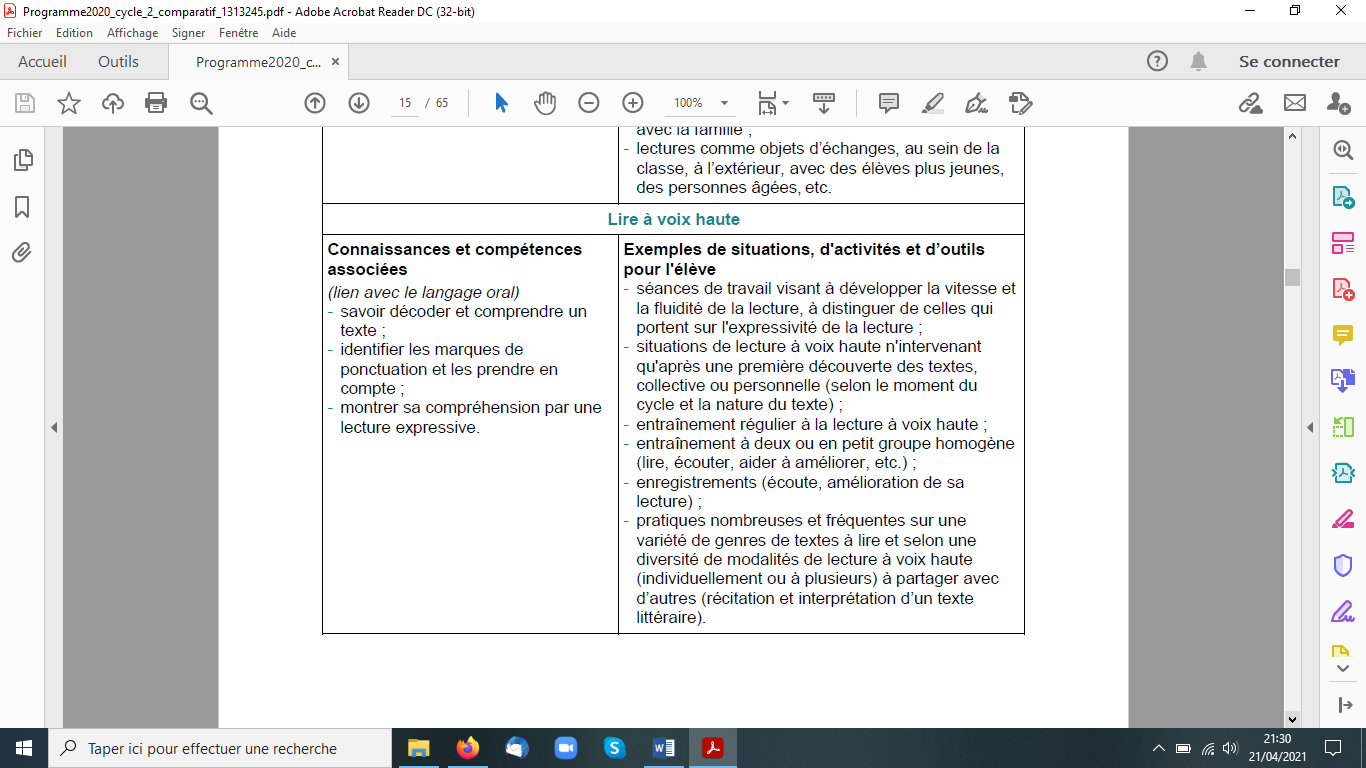 La synthèse des résultats de l’école Nombre d’élèves inscrits en CE2 : __________Nombres d’élèves qui ont passés l’épreuve : ____________________Nombre d’élèves qui ont lus en 1 mn : La démarche Le matériel nécessaire : un chronomètre, un stylo, la feuille de suivi pour l’enseignant (pages 3-4), la fiche élève (pages 5 à 7) Les consignes de passation pour l’enseignant :- Passer le test la semaine du 26 au 30 septembre 2022 // 30 janvier au 3 février 2023 // 5 au 9 juin 2023- Donner le texte « Ça plane pour Claire » qui est à lire (imprimer le texte en pages 5 à 7). - Dire à l’élève : Avant sa préparation : « Je te laisse 5 minutes pour préparer ta lecture tout seul. Tout à l’heure, tu devras le lire à haute voix, du mieux possible en faisant attention à l’articulation des mots, au respect de la ponctuation, à l’expression. »Avant sa lecture à haute voix : « Tu vas lire à haute voix le texte. Tu lis le mieux que tu peux. Fais bien attention à l’articulation, à la ponctuation et essaie de mettre le ton. Je t’arrêterai au bout d’une minute même si tu n’as pas terminé la lecture de tout le texte. »- Chronométrer dès que l’élève débute la lecture et l’arrêter au bout d’une minute- Suivre la lecture sur le tableau de la feuille de suivi de lecture (pages 3-4) :Barrer les mots mal lus ou sautés : ils seront comptabilisés en nombre d’erreursSi l’enfant hésite ou se reprend pour finir par lire le mot correctement, ne pas compter d’erreur : cela aura une incidence sur la longueur du texte luSi l’élève saute une ligne, barrer la ligne non lue sur la feuille de suivi et compter le nombre de mots en tant qu’erreursEntourer les signes de ponctuation non respectés- Marquer la fin de la lecture par une barre verticale Les consignes pour calculer le score :Calculer le nombre de mots lus en 1 minute en vous aidant des nombres situés en bout de ligneCalculer le nombre d’erreurs (mots sautés ou mal lus)Calculer le score MCLM (nombre de Mots Correctement Lus par Minute = le nombre de mots lus – le nombre d’erreurs)Les outils pour l’enseignantLa synthèse des résultats de la classeNombre d’élèves inscrits dans ma classe de CE2 : __________Nombres d’élèves qui ont passés l’épreuve : ____________________Nombre d’élèves qui ont lus en 1 mn : Rappel du nombre de mots attendus en fin d’année CE2 : 90 mots/mnLa feuille de suivi de lecture pour chaque élèvePrénom de l’élève : ____________________L’outil pour les élèves : Ça plane pour Claire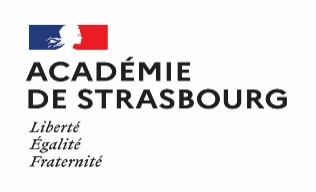 Protocole d’évaluation de la fluence CE2Nom de l’école : ______________________Circonscription : ______________________Compétence non atteinteCompétence non atteinteCompétence non atteinteCompétence non atteinteCompétence non atteinteCompétence non atteinteCompétence non atteinteCompétence partiellement atteinteCompétence partiellement atteinteCompétence atteintede 0 à 9 motsde 10 à 19 motsde 20 à 29 motsde 30 à 39 motsde 40 à 49 motsde 50 à 59 motsde 60 à 69 motsde 70 à 79 motsde 80 à 89 motsde 90 à + motsCompétence non atteinteCompétence non atteinteCompétence non atteinteCompétence non atteinteCompétence non atteinteCompétence non atteinteCompétence non atteinteCompétence partiellement atteinteCompétence partiellement atteinteCompétence atteintede 0 à 9 motsde 10 à 19 motsde 20 à 29 motsde 30 à 39 motsde 40 à 49 motsde 50 à 59 motsde 60 à 69 motsde 70 à 79 motsde 80 à 89 motsde 90 à + motsÇa plane pour ClaireNb de mots par ligneNb de mots cumulésÀ neuf ans, Claire n’a peur de rien. Même si elle est handicapée, Claire s’est1515lancée dans son premier vol en parapente dans les Alpes. Elle raconte cette1328aventure extraordinaire.230« D’abord, je me suis installée dans un fauteuil spécial, rattaché à la voile du1444parapente, car j’ai du mal à marcher et à courir comme tout le monde. Franck 1559et Alain ont réglé les bretelles, la ceinture et le casque. Ensuite, ils m’ont mise1574dans la pente et Alain a déployé soigneusement la voile.1084Franck a attendu les bonnes conditions pour pouvoir décoller. Pendant ce 1195temps, les moniteurs ont retenu mon fauteuil pour qu’il ne glisse pas. Quand il 14109y a eu un bon vent de face, Franck a couru et mon fauteuil a roulé dans la 18127pente. En moins de trois secondes, la voile s’est gonflée au-dessus de nous. 13140Soudain, les roues n’ont plus touché le sol : on avait décollé !11151Quand j’ai senti que le parapente nous portait bien, je n’ai plus eu peur du tout.16167C’était génial ! On volait à quarante kilomètres à l’heure. Le vent sifflait dans 13180la voile. C’était très impressionnant. Franck nous a fait faire des virages où l’on 14194se retrouvait penchés. On a même fait un tour complet, une figure appelée 13207« 360 degrés ». Il m’a montré les falaises où nichent les aigles. J’ai vu plein de 15222choses extraordinaires !2224De retour sur la terre ferme, je n’en revenais pas d’être allée si haut ! Au15239moment de l’atterrissage, le fauteuil a un peu tangué ; ça m’a bien fait rire. Le15254vol a duré vingt minutes. Le temps passe vraiment trop vite quand on 13267s’éclate ! »1268S = nombre de mots lus par minuteE = nombre d’erreursMCLM = S - EObjectifs d’apprentissageNon atteintPartiellement atteintAtteintVitesseLe nombre de mots correctement lus par minute.0-69 mots70-89 mots90 et +DécodageL’identification des mots est majoritairement :sous-syllabique /syllabiquehésitante aiséeDécodageLes lettres muettes ne sont pas vocalisées.DécodageLes liaisons sont appropriées.PhraséLes mots sont correctement articulés.PhraséLes groupes de souffle sont respectés.PhraséL’ensemble des marques de la ponctuation est respecté.ExpressionLa voix est audible.ExpressionLes différentes intonations sont restituées.ExpressionLe rythme et le ton de la voix sont adaptés à l’état mental du personnage.À neuf ans, Claire n’a peur de rien. Même si elle est handicapée, Claire s’estlancée dans son premier vol en parapente dans les Alpes. Elle raconte cetteaventure extraordinaire.« D’abord, je me suis installée dans un fauteuil spécial, rattaché à la voile duparapente, car j’ai du mal à marcher et à courir comme tout le monde. Franck et Alain ont réglé les bretelles, la ceinture et le casque. Ensuite, ils m’ont misedans la pente et Alain a déployé soigneusement la voile.Franck a attendu les bonnes conditions pour pouvoir décoller. Pendant ce temps, les moniteurs ont retenu mon fauteuil pour qu’il ne glisse pas. Quand il y a eu un bon vent de face, Franck a couru et mon fauteuil a roulé dans la pente. En moins de trois secondes, la voile s’est gonflée au-dessus de nous. Soudain, les roues n’ont plus touché le sol : on avait décollé !Quand j’ai senti que le parapente nous portait bien, je n’ai plus eu peur du tout.C’était génial ! On volait à quarante kilomètres à l’heure. Le vent sifflait dans la voile. C’était très impressionnant. Franck nous a fait faire des virages où l’on se retrouvait penchés. On a même fait un tour complet, une figure appelée « 360 degrés ». Il m’a montré les falaises où nichent les aigles. J’ai vu plein de choses extraordinaires !De retour sur la terre ferme, je n’en revenais pas d’être allée si haut ! Aumoment de l’atterrissage, le fauteuil a un peu tangué ; ça m’a bien fait rire. Levol a duré vingt minutes. Le temps passe vraiment trop vite quand on s’éclate ! »À  neuf  ans,  Claire  n’a  peur  de  rien.  Même  si  elle  est  handicapée,  Claire  s’estlancée  dans  son  premier  vol  en  parapente  dans  les  Alpes.  Elle  raconte  cetteaventure  extraordinaire.«  D’abord,  je  me  suis  installée  dans  un  fauteuil  spécial,  rattaché  à  la  voile  duparapente,  car  j’ai  du  mal  à  marcher  et  à  courir  comme  tout  le  monde.  Franck  et  Alain  ont  réglé  les  bretelles,  la  ceinture  et  le  casque.  Ensuite,  ils  m’ont  misedans  la  pente  et  Alain  a  déployé  soigneusement  la  voile.Franck  a  attendu  les  bonnes  conditions  pour  pouvoir  décoller.  Pendant  ce  temps, les  moniteurs  ont  retenu  mon  fauteuil  pour  qu’il  ne  glisse  pas.  Quand  il  y  a  eu  un bon  vent  de  face,  Franck  a  couru  et  mon  fauteuil  a  roulé  dans  la  pente.  En  moins  de  trois  secondes,  la  voile  s’est  gonflée  au-dessus  de  nous.  Soudain,  les  roues  n’ont  plus  touché  le  sol  :  on  avait  décollé  !Quand  j’ai  senti  que  le  parapente  nous  portait  bien,  je  n’ai  plus  eu  peur  du  tout.C’était  génial  !  On  volait  à  quarante  kilomètres  à  l’heure.  Le  vent  sifflait  dans  la  voile.  C’était  très  impressionnant.  Franck  nous  a  fait  faire  des  virages  où  l’on  se  retrouvait  penchés.  On  a  même  fait  un  tour  complet,  une  figure  appelée  «  360  degrés  ».  Il  m’a  montré  les  falaises  où  nichent  les  aigles.  J’ai  vu  plein  de  choses  extraordinaires  !De  retour  sur  la  terre  ferme,  je  n’en  revenais  pas  d’être  allée  si  haut  !  Aumoment  de  l’atterrissage,  le  fauteuil  a  un  peu  tangué  ;  ça  m’a  bien  fait  rire.  Levol  a  duré  vingt  minutes.  Le  temps  passe  vraiment  trop  vite  quand  on s’éclate  !  »